لجنة البرنامج والميزانيةالدورة الثانية والعشرونجنيف، من 1 إلى 5 سبتمبر 2014جدول الأعمالالذي اعتمدته لجنة البرنامج والميزانيةافتتاح الدورةانتخاب رئيس لجنة البرنامج والميزانية ونائبي الرئيساعتماد جدول الأعمالانظر هذه الوثيقة.التدقيق والرقابة الإداريةتقرير لجنة الويبو الاستشارية المستقلة للرقابة	انظر الوثيقة WO/PBC/22/2.تقرير مراجع الحسابات الخارجي	انظر الوثيقة WO/PBC/22/3.التقرير السنوي الموجز لمدير شعبة التدقيق الداخلي والرقابة الإداريةانظر الوثيقة WO/PBC/22/4.اقتراح بشأن مراجعة ميثاق الرقابة الداخليةانظر الوثيقة WO/PBC/22/22.تقرير مرحلي عن تنفيذ توصيات وحدة التفتيش المشتركةانظر الوثيقة WO/PBC/22/23.تقرير وحدة التفتيش المشتركة بشأن استعراض الإدارة والتنظيم في المنظمة العالمية للملكية الفكرية (الويبو) (JIU/REP/2014/2): تعليقات الأمانةانظر الوثيقتين:WO/PBC/22/20وWO/PBC/22/26 (اقتراح من وفود بلجيكا والمكسيك وإسبانيا: زيادة الفعالية في اجتماعات الويبو).استعراض أداء البرنامج والماليةتقرير أداء البرنامج للثنائية 2012/13(أ)	تقرير أداء البرنامج للثنائية 2012/13	انظر الوثيقة WO/PBC/22/8 والوثيقتين WO/PBC/22/8 Corr.1 و WO/PBC/22/8 Corr.2.(ب)	تقرير التثبيت لشعبة التدقيق الداخلي والرقابة الإدارية بشأن تقرير أداء البرنامج 2012/13	انظر الوثيقة WO/PBC/22/9.البيانات المالية السنوية لعام 2013؛ ووضع تسديد الاشتراكات في 30 يونيو 2014(أ)	التقرير المالي السنوي والبيانات المالية السنوية لعام 2013	انظر الوثيقة WO/PBC/22/5.(ب)	وضع تسديد الاشتراكات في 30 يونيو 2014 	انظر الوثيقة WO/PBC/22/7.تقرير الإدارة المالية للثنائية 2012/13*	انظر الوثيقة WO/PBC/22/6.(أ)	استعراض وضع الويبو المالي وسياساتها المتعلقة بالأموال الاحتياطية	انظر الوثيقة WO/PBC/22/28.التقرير السنوي عن الموارد البشرية 	انظر الوثيقة WO/PBC/22/11.اقتراحاتإطار المساءلةانظر الوثيقة WO/PBC/22/12.بيان قابلية تحمل المخاطرانظر الوثيقة WO/PBC/22/17.اقتراح بشأن إدخال تغييرات على سياسة الاستثماراتانظر الوثيقة WO/PBC/22/19.اقتراح بشأن إصلاح وتحسين تقارير أداء البرنامج والتقارير الماليةانظر الوثيقة WO/PBC/22/27.التعديلات المقترح إدخالها على النظام المالي ولائحته	انظر الوثيقة WO/PBC/22/10.اقتراح من أستراليا وفنلندا والكرسي الرسولي ونيوزيلندا وسويسرا: مشاركة ممثلي الجماعات الأصلية والمحلية المعتمدة في عمل اللجنة الحكومية الدولية المعنية بالملكية الفكرية والموارد الوراثية والمعارف التقليدية والفولكلور (اللجنة الحكومية الدولية): اقتراح لتمويل إضافي من ميزانية الويبو العادية	انظر الوثيقة WO/PBC/22/24.مسائل أحالتها جمعية الدول الأعضاء في الويبو لسنة 2013 إلى اللجنةالإدارة الداخلية في الويبوانظر الوثائق المرجعية: WO/PBC/18/20 وWO/PBC/19/26 وWO/PBC/21/20.المكاتب الخارجيةانظر الوثيقتين WO/PBC/22/25 وWO/PBC/22/25 Corr..التعريف المقترح بشأن "نفقات التنمية" في سياق البرنامج والميزانيةانظر الوثيقة المرجعية WO/GA/43/21.تقارير مرحلية عن المشروعات الرئيسية والمسائل الإداريةتقرير مرحلي عن مشروع تحسين معايير السلامة والأمن في مباني الويبو الحالية	انظر الوثيقة WO/PBC/22/13.تقرير مرحلي عن مشروعات البناء	انظر الوثيقة WO/PBC/22/14.تقرير مرحلي عن تنفيذ نظام التخطيط للموارد المؤسسية	انظر الوثيقة WO/PBC/22/15.تقرير مرحلي عن مشروع استثمار رأس المال في تكنولوجيا المعلومات والاتصالات	انظر الوثيقة WO/PBC/22/18.تقرير مرحلي عن تنفيذ سياسة الويبو بشأن اللغات	انظر الوثيقة WO/PBC/22/16.تقرير مرحلي بشأن مشروعات الخطة الرأسمالية الرئيسية	انظر الوثيقة WO/PBC/22/21.اختتام الدورةقائمة القرارات اختتام الدورة[نهاية الوثيقة]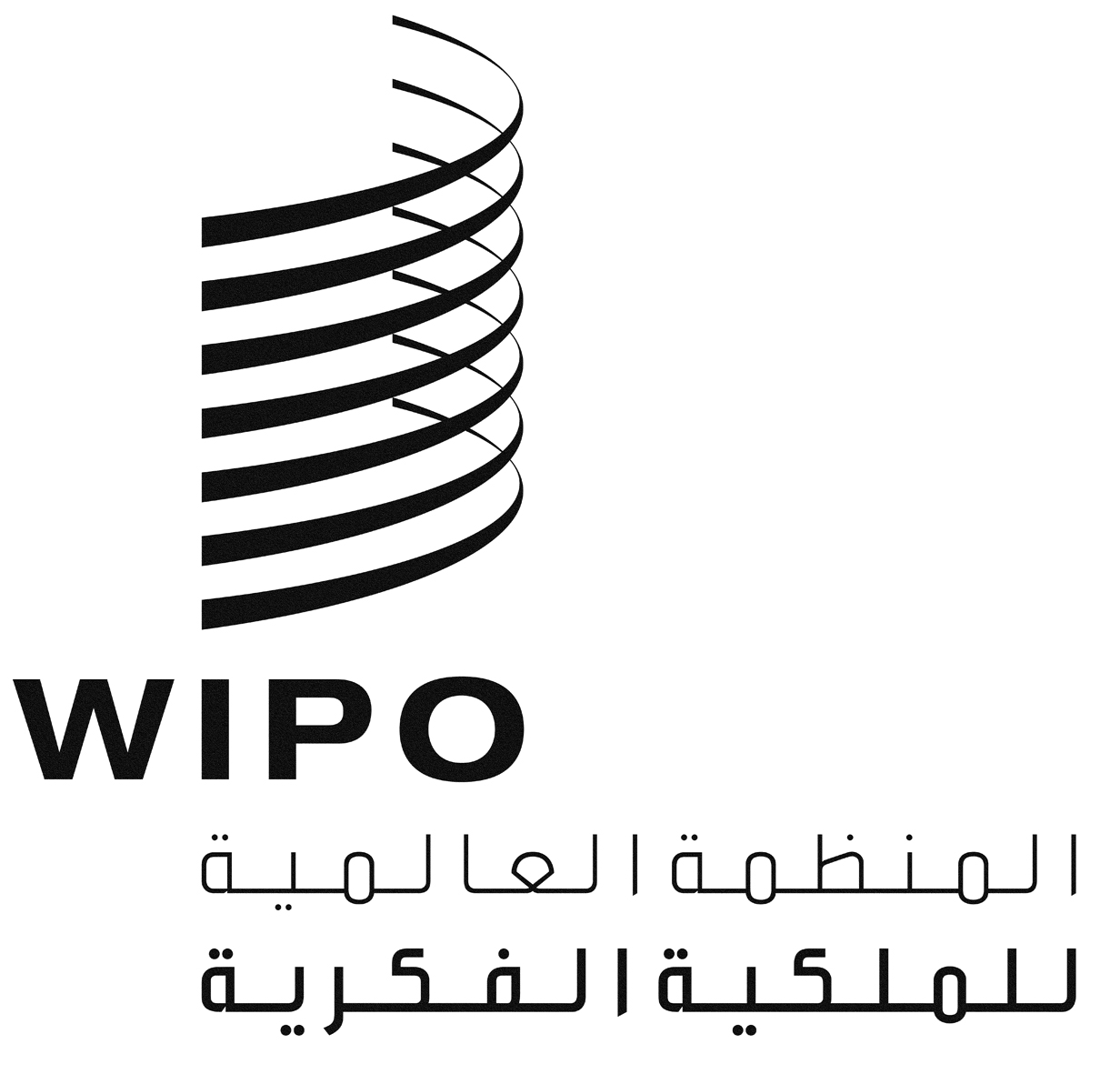 AWO/PBC/22/1WO/PBC/22/1WO/PBC/22/1الأصل: بالإنكليزيةالأصل: بالإنكليزيةالأصل: بالإنكليزيةالتاريخ: 1 سبتمبر 2014التاريخ: 1 سبتمبر 2014التاريخ: 1 سبتمبر 2014